Appendix C – Mentor Weekly Feedback FormTHIS SHOULD BE COMPLETED AND SHARED WITH THE TRAINEE EACH WEEK OF SE (EXCEPT WEEK 1)1) LESSON OBSERVATION2a) WEEKLY REVIEW: FOCUS AREA2b) WEEKLY REVIEW: UoM CURRICULUM STRANDSPlease provide a short commentary on general progress and specific achievements for each strand since last meeting (please use examples where you can). Where supportive, please refer to the ‘Professional Development Formative Framework’ (Appendix A of SE2 Handbook).2c) WEEKLY REVIEW: UoM CURRICULUM APPLICATION3) REVIEW OF PREVIOUS TARGETSIf not met or partially met has been selected, please create/amend the target and associated actions for next week (add to section 4 below).4) TARGETS FOR NEXT WEEK5) WEEKLY SUMMARY OF TRAINEE PROGRESSNB:  If yes is answered for any of the above then please agree targets (section 4) to address the priority issues.  If the same concerns persist over more than two weeks then a Trainee Support Plan should be created and the university tutor/SD alliance lead informed (please see Mentor Handbook for proforma and example).Trainee:School:Mentor:Year group:Year group:Date:Subject:L.O:Observations from lesson Observations from lesson 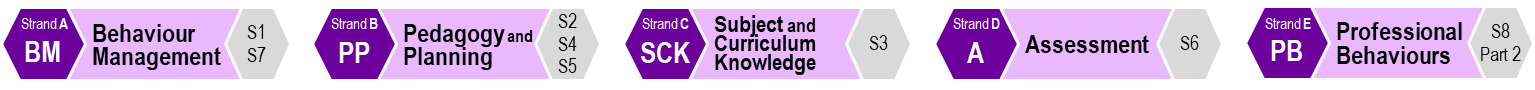 Subject knowledge within this lesson (please use the semester 2 placemats/Curriculum document)Subject knowledge within this lesson (please use the semester 2 placemats/Curriculum document)Subject knowledge within this lesson (please use the semester 2 placemats/Curriculum document)Subject knowledge within this lesson (please use the semester 2 placemats/Curriculum document)Subject knowledge within this lesson (please use the semester 2 placemats/Curriculum document)Strengths of this lessonStrengths of this lessonStrengths of this lessonStrengths of this lessonStrengths of this lessonFocus area this week:Mentor comments on trainee’s progress and engagement with this week’s focus area 
e.g. trainee engagement with key ideas, their development within this, teaching relating to it, reflection upon and improvement in understanding/teachingMentor comments on trainee’s progress and engagement with this week’s focus area 
e.g. trainee engagement with key ideas, their development within this, teaching relating to it, reflection upon and improvement in understanding/teachingBehaviour management (S1 and S7)BMPedagogy and planning (S2, S4 and S5)PPSubject and curriculum knowledge (S3)SCKAssessment (S6)AProfessional behaviours (S8 and Part 2)PBTrainee application of our ITT curriculum e.g. what pedagogy/approaches has the trainee used in lessons, where has knowledge and understanding developed or what have they had an opportunity to apply (yellow spiral-bound curriculum document)Has the trainee met the targets agreed and set last week? (please circle/highlight)Has the trainee met the targets agreed and set last week? (please circle/highlight)Target 1  Met   /   Partially met   /   Not metTarget 2  Met   /   Partially met   /   Not metTarget 3  Met   /   Partially met   /   Not metTargets*Target 1 should relate to the focus area completed this week (to provide further support/ challenge/ development opportunities for next week).Targets*Target 1 should relate to the focus area completed this week (to provide further support/ challenge/ development opportunities for next week).Actions/support to help address this targetStrand (BM/PP/ SCK/A/PB)Target 1*Target 2Target 3Are there any concerns that the trainee is not on track in a specific strand at this point of time in the school experience?  Are there any concerns that the trainee is not on track in a specific strand at this point of time in the school experience?  Are there any concerns that the trainee is not on track in a specific strand at this point of time in the school experience?  Are there any concerns that the trainee is not on track in a specific strand at this point of time in the school experience?  Are there any concerns that the trainee is not on track in a specific strand at this point of time in the school experience?  Behaviour management (BM)(S1 and S7)Pedagogy and planning (PP)(S2, S4 and S5)Subject and curriculum knowledge (SCK)(S3)Assessment (A)(S6)Professional behaviours (PB)(S8 and Part 2)Y  /  NY  /  NY  /  NY  /  NY  /  N